Фототаблица осмотра рекламной конструкции расположенной по адресу: ул. Профсоюзов, 18 от 11.07.2022.Съёмка проводилась в 11 часов 40 минут телефоном Xiaomi RedMi note 9PRO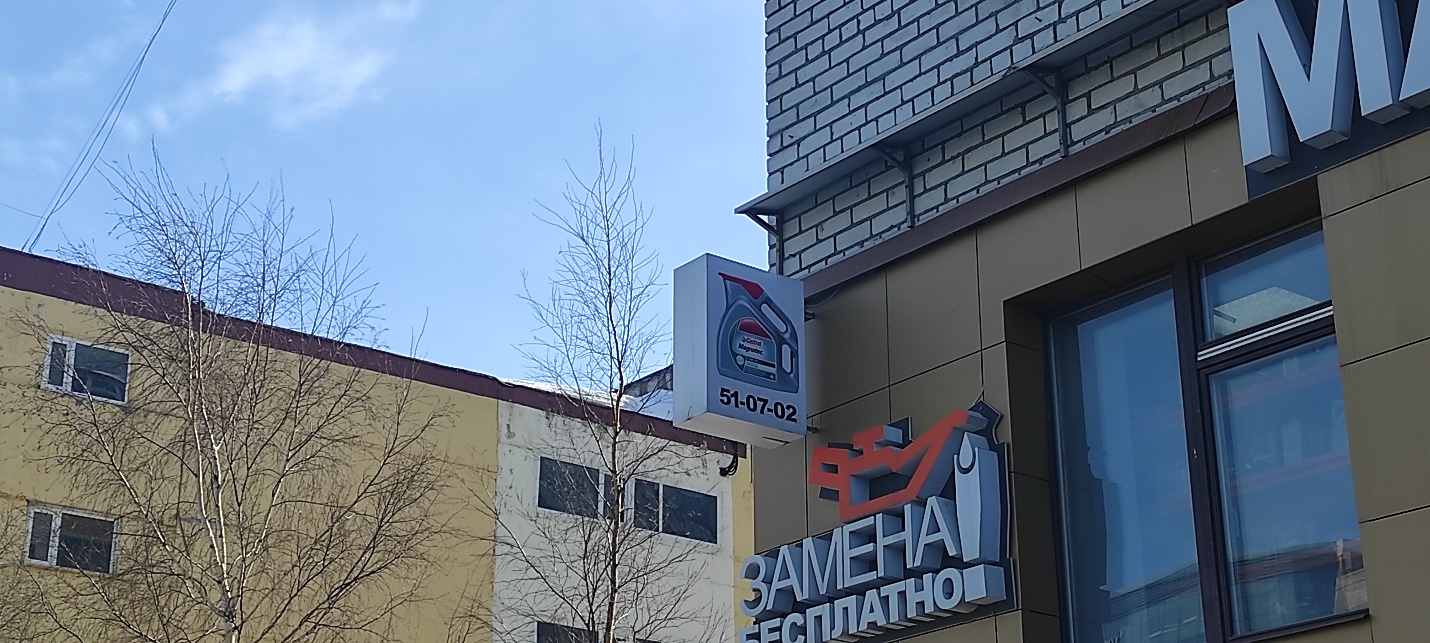 